http://www.usynovite.ru/db/-  Федеральный банк данных о детях сиротах и детях, оставшихся без попечения родителей.Территория без сирот. Ростовская область" - http://rostov.opekaweb.ru/children.php?ocd=view&id=8352http://siroty-rf.ru/children/40072-40072_eduard-b/- Банк данных детей сирот, объединённая база России.На этих  сайтах  можно просмотреть фотографии и анкеты детей сирот и детей, оставшихся без попечения родителей желающих попасть в семью.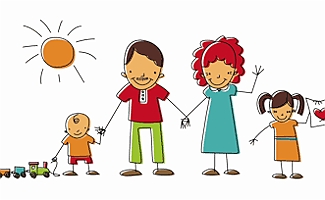       Наиболее подробно законодательно описанными на федеральном уровне являются три основных формы устройства детей. Первая – усыновление, вторая – опека (попечительство), третья – приемная семья.     Кроме того, существуют и другие формы: гостевая семья («семья выходного дня»), патронатное воспитание и детский дом семейного типа. Они также имеют юридическое оформление, но оно менее детализировано, а патронат, к примеру, регламентируется пока только региональными законодательствами. Итак:    При усыновлении ребенок приобретает все права родного ребенка, в том числе наследственные. Усыновление происходит только через суд, причем усыновить можно только сироту, то есть, ребенка, который имеет такой официальный статус (когда родителей нет либо они лишены родительских прав).    В случае передачи ребенка под опеку, опекун становится законным представителем ребенка, однако эти отношения – не такие, как в обычной семье или при усыновлении. При этом, он получает ежемесячное пособие на содержание ребенка, хотя существуют и неоплачиваемые, безвозмездные формы опеки. Как правило, опекунами становятся родственники: бабушка, дедушка, тетя, дядя.    Приемная семья есть, фактически, оформление на работу «приемным родителем». Приемный родитель получает и заработную плату, и пособие на содержание ребенка.   Гостевая семья (временная передача ребенка в семью) – это платная (как в случае приемной семьи) или, чаще, бесплатная (волонтерская) родительская работа по договору с органами опеки . В этом случае ребенок проводит в семье лишь часть своего времени. Эта форма в РФ очень редко поддерживается финансово региональными властями. Чаще всего она используется как переходная форма, когда, например, будущие опекуны или приемные родители хотят лучше познакомиться с ребенком и понять, как будут складываться их отношения с ним.   Под патронат передаются дети, не имеющие определенного статуса, или если статус ребенка не позволяет передать его на опеку или усыновление. Он также часто используется как переходная форма к опеке и/или усыновлению после получения ребенком соответствующего статуса. При этом Минобрнауки считает патронат «наиболее гибкой» формой семейного устройства детей.   Детский дом семейного типа, как правило, создается в организационно-правовой форме воспитательного учреждения. Отличается он тем, что в нем обычно больше детей, чем в приемных семьях и создатели таких домов часто пользуются и льготами для многодетных, и государственным финансированием, характерным для госучреждений. К этой форме у многих экспертов неоднозначное отношение, хотя она при своем появлении рассматривалась как весьма перспективная.